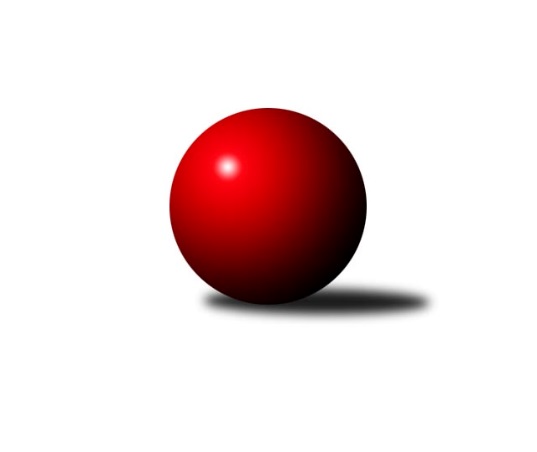 Č.8Ročník 2021/2022	13.11.2021Nejlepšího výkonu v tomto kole: 2629 dosáhlo družstvo: TJ Lomnice BKrajský přebor KV 2021/2022Výsledky 8. kolaSouhrnný přehled výsledků:TJ Lomnice D	- Kuželky Aš B	7:9	2332:2395		13.11.Sokol Teplá	- SKK K.Vary B 	12:4	2382:2199		13.11.TJ Jáchymov B	- TJ Šabina 	1:15	2367:2514		13.11.Kuželky Aš C	- TJ Lomnice C	2:14	2352:2541		13.11.Slovan KV C	- TJ Lomnice B	2:14	2491:2629		13.11.Tabulka družstev:	1.	Kuželky Aš B	7	6	1	0	83 : 29 	 	 2514	13	2.	TJ Lomnice B	7	6	1	0	80 : 32 	 	 2602	13	3.	TJ Lomnice C	7	5	1	1	82 : 30 	 	 2472	11	4.	TJ Šabina	7	5	0	2	75 : 37 	 	 2502	10	5.	Slovan KV C	8	4	2	2	70 : 58 	 	 2398	10	6.	Sokol Teplá	7	3	2	2	62 : 50 	 	 2406	8	7.	Kuželky Aš C	7	2	1	4	50 : 62 	 	 2357	5	8.	TJ Lomnice D	8	1	1	6	45 : 83 	 	 2324	3	9.	Loko Cheb C	7	1	1	5	31 : 81 	 	 2309	3	10.	TJ Jáchymov B	8	1	1	6	33 : 95 	 	 2242	3	11.	SKK K.Vary B	7	0	1	6	29 : 83 	 	 2232	1Podrobné výsledky kola:	 TJ Lomnice D	2332	7:9	2395	Kuželky Aš B	Josef Zvěřina	 	 144 	 192 		336 	 0:2 	 415 	 	201 	 214		Jaroslav Solín	Lucie Maněnová	 	 206 	 191 		397 	 2:0 	 378 	 	195 	 183		Luděk Kratochvíl	Radek Plechatý	 	 240 	 206 		446 	 2:0 	 417 	 	216 	 201		Václav Pilař	Libuše Korbelová	 	 206 	 194 		400 	 1:1 	 400 	 	189 	 211		Vladislav Urban	Albert Kupčík	 	 168 	 164 		332 	 0:2 	 376 	 	178 	 198		Václav Veselý *1	Hanuš Slavík	 	 224 	 197 		421 	 2:0 	 409 	 	187 	 222		Martina Pospíšilovározhodčí: Hanuš Slavíkstřídání: *1 od 10. hodu Dagmar JedličkováNejlepší výkon utkání: 446 - Radek Plechatý	 Sokol Teplá	2382	12:4	2199	SKK K.Vary B 	Jiří Velek	 	 216 	 217 		433 	 2:0 	 292 	 	168 	 124		Jiří Mitáček st. *1	Josef Bílek	 	 184 	 197 		381 	 0:2 	 383 	 	186 	 197		Blanka Martinková	Petr Tauber	 	 183 	 207 		390 	 2:0 	 381 	 	185 	 196		Jiří Gabriško	Rostislav Milota	 	 185 	 180 		365 	 0:2 	 397 	 	207 	 190		Pavel Pazdera	Luboš Axamský	 	 212 	 196 		408 	 2:0 	 344 	 	146 	 198		Miroslav Špaček	Miroslava Boková	 	 213 	 192 		405 	 2:0 	 402 	 	211 	 191		Václav Zemanrozhodčí: Luboš Axamskýstřídání: *1 od 51. hodu Irena BalcarováNejlepší výkon utkání: 433 - Jiří Velek	 TJ Jáchymov B	2367	1:15	2514	TJ Šabina 	Jiří Šeda	 	 185 	 204 		389 	 0:2 	 438 	 	233 	 205		Jaromír Černý	Vlastimil Čegan	 	 202 	 201 		403 	 0:2 	 411 	 	198 	 213		Marek Zvěřina	Stanislav Pelc	 	 210 	 203 		413 	 1:1 	 413 	 	209 	 204		Tomáš Seidl	František Živný	 	 203 	 203 		406 	 0:2 	 420 	 	222 	 198		Eduard Seidl	Hana Makarová	 	 174 	 206 		380 	 0:2 	 410 	 	210 	 200		Jiří Beneš ml.	Jaroslav Stulík	 	 196 	 180 		376 	 0:2 	 422 	 	205 	 217		František Seidlrozhodčí: Jiří ŠedaNejlepší výkon utkání: 438 - Jaromír Černý	 Kuželky Aš C	2352	2:14	2541	TJ Lomnice C	Ota Maršát ml.	 	 209 	 224 		433 	 2:0 	 403 	 	204 	 199		Xenie Sekáčová	Ivona Mašková	 	 204 	 185 		389 	 0:2 	 410 	 	210 	 200		Růžena Kovačíková	Jitka Laudátová	 	 177 	 199 		376 	 0:2 	 438 	 	215 	 223		Petr Lidmila	Ota Laudát	 	 198 	 194 		392 	 0:2 	 449 	 	223 	 226		Monika Maněnová	Vladimír Veselý ml.	 	 200 	 192 		392 	 0:2 	 419 	 	211 	 208		Lubomír Hromada	Václav Mašek	 	 199 	 171 		370 	 0:2 	 422 	 	209 	 213		Přemysl Krůtarozhodčí: Václav MašekNejlepší výkon utkání: 449 - Monika Maněnová	 Slovan KV C	2491	2:14	2629	TJ Lomnice B	Pavlína Stašová	 	 225 	 201 		426 	 0:2 	 462 	 	224 	 238		Pavel Přerost	Jiří Šafr	 	 217 	 223 		440 	 0:2 	 450 	 	233 	 217		Zuzana Kožíšková	Miroslav Handšuh	 	 211 	 221 		432 	 0:2 	 458 	 	228 	 230		Jiří Guba	Luděk Stríž	 	 198 	 232 		430 	 0:2 	 436 	 	239 	 197		Tereza Štursová	Martina Sobotková *1	 	 213 	 198 		411 	 2:0 	 407 	 	205 	 202		Rudolf Štěpanovský	Hedvika Besedová	 	 166 	 186 		352 	 0:2 	 416 	 	199 	 217		Hubert Gubarozhodčí: Zdeňka Zmeškalovástřídání: *1 od 51. hodu Kateřina HlaváčováNejlepší výkon utkání: 462 - Pavel PřerostPořadí jednotlivců:	jméno hráče	družstvo	celkem	plné	dorážka	chyby	poměr kuž.	Maximum	1.	Hubert Guba 	TJ Lomnice B	449.42	297.8	151.7	2.5	3/3	(494)	2.	Jiří Guba 	TJ Lomnice B	445.89	296.2	149.7	3.6	3/3	(460)	3.	Martina Pospíšilová 	Kuželky Aš B	443.25	297.3	146.0	5.9	4/4	(476)	4.	Eduard Seidl 	TJ Šabina 	436.75	297.6	139.1	4.0	4/4	(455)	5.	Lucie Vajdíková 	TJ Lomnice B	435.67	295.0	140.7	5.8	3/3	(452)	6.	Pavel Přerost 	TJ Lomnice B	434.33	293.3	141.0	8.2	3/3	(462)	7.	Tomáš Seidl 	TJ Šabina 	432.25	291.5	140.8	5.0	4/4	(473)	8.	Zuzana Kožíšková 	TJ Lomnice B	432.08	298.1	134.0	6.8	3/3	(450)	9.	František Seidl 	TJ Šabina 	427.88	291.6	136.3	5.3	4/4	(448)	10.	Václav Pilař 	Kuželky Aš B	426.25	293.2	133.1	6.8	4/4	(458)	11.	Vladislav Urban 	Kuželky Aš B	423.13	293.5	129.6	6.6	4/4	(454)	12.	Jiří Šafr 	Slovan KV C	422.43	294.8	127.7	7.7	3/3	(453)	13.	Přemysl Krůta 	TJ Lomnice C	420.42	295.8	124.7	6.3	4/4	(433)	14.	Miroslav Pešťák 	Sokol Teplá	420.22	294.6	125.7	5.7	3/4	(455)	15.	Tereza Štursová 	TJ Lomnice B	419.11	290.2	128.9	7.8	3/3	(446)	16.	Miroslav Handšuh 	Slovan KV C	418.83	288.3	130.6	6.9	3/3	(468)	17.	Václav Zeman 	SKK K.Vary B 	416.20	289.2	127.0	8.0	5/5	(457)	18.	Albert Kupčík 	TJ Lomnice D	415.67	285.4	130.2	7.3	3/3	(434)	19.	Jaroslav Solín 	Kuželky Aš B	414.83	293.7	121.2	9.2	3/4	(429)	20.	Luděk Kratochvíl 	Kuželky Aš B	414.17	293.9	120.3	6.9	3/4	(447)	21.	Ota Maršát  ml.	Kuželky Aš C	413.58	290.8	122.8	9.0	3/3	(452)	22.	Jiří Flejšar 	TJ Lomnice C	413.33	291.3	122.1	7.6	4/4	(437)	23.	Lubomír Hromada 	TJ Lomnice C	413.28	283.1	130.2	8.2	3/4	(435)	24.	Zdeněk Chvátal 	TJ Lomnice B	412.67	293.5	119.2	9.7	2/3	(451)	25.	Monika Maněnová 	TJ Lomnice C	411.75	292.5	119.3	7.1	4/4	(450)	26.	Stanislav Pelc 	TJ Jáchymov B	411.33	291.5	119.8	10.5	4/4	(429)	27.	Václav Veselý 	Kuželky Aš B	411.25	288.3	122.9	7.3	4/4	(453)	28.	Jiří Bláha 	Kuželky Aš C	410.00	284.8	125.2	8.1	3/3	(425)	29.	Jiří Velek 	Sokol Teplá	409.81	284.0	125.8	8.1	4/4	(433)	30.	Pavlína Stašová 	Slovan KV C	409.10	290.9	118.2	6.9	2/3	(451)	31.	Růžena Kovačíková 	TJ Lomnice C	409.00	292.1	116.9	8.6	4/4	(417)	32.	Luděk Stríž 	Slovan KV C	408.70	291.6	117.1	8.9	3/3	(430)	33.	Jaromír Černý 	TJ Šabina 	407.33	286.9	120.4	6.7	4/4	(438)	34.	Marek Zvěřina 	TJ Šabina 	407.31	279.4	127.9	8.1	4/4	(428)	35.	Rudolf Štěpanovský 	TJ Lomnice B	407.00	290.5	116.5	7.5	2/3	(407)	36.	Jitka Laudátová 	Kuželky Aš C	406.27	287.1	119.2	8.5	3/3	(426)	37.	Petr Lidmila 	TJ Lomnice C	404.89	288.3	116.6	10.8	3/4	(444)	38.	Radek Plechatý 	TJ Lomnice D	404.75	293.8	111.0	10.4	2/3	(446)	39.	Robert Žalud 	Slovan KV C	403.11	287.6	115.6	9.6	3/3	(424)	40.	Luboš Axamský 	Sokol Teplá	402.69	276.0	126.7	3.9	4/4	(423)	41.	Miroslava Boková 	Sokol Teplá	401.94	280.2	121.8	8.3	4/4	(440)	42.	Dagmar Jedličková 	Kuželky Aš B	400.42	278.7	121.8	6.8	4/4	(426)	43.	Eva Nováčková 	Loko Cheb C	398.75	280.0	118.8	9.8	4/5	(440)	44.	Jiří Beneš  ml.	TJ Šabina 	393.58	272.3	121.3	11.6	3/4	(418)	45.	Ota Laudát 	Kuželky Aš C	393.44	282.9	110.6	9.8	3/3	(450)	46.	Ladislav Martínek 	TJ Jáchymov B	392.83	286.3	106.5	10.2	3/4	(419)	47.	Vladimír Krýsl 	Loko Cheb C	391.73	281.7	110.0	9.3	5/5	(443)	48.	Lucie Maněnová 	TJ Lomnice D	389.25	273.7	115.6	12.0	3/3	(407)	49.	Vlastimil Čegan 	TJ Jáchymov B	388.88	276.8	112.1	10.5	4/4	(420)	50.	Pavel Pazdera 	SKK K.Vary B 	388.00	272.5	115.5	10.8	4/5	(411)	51.	Jiří Šeda 	TJ Jáchymov B	387.54	276.1	111.5	7.5	4/4	(419)	52.	Hanuš Slavík 	TJ Lomnice D	386.00	278.2	107.8	11.8	3/3	(421)	53.	Martina Sobotková 	Slovan KV C	381.63	275.8	105.9	12.8	2/3	(453)	54.	Hana Makarová 	TJ Jáchymov B	381.50	268.6	112.9	9.5	4/4	(413)	55.	Vladimír Veselý  ml.	Kuželky Aš C	380.40	276.3	104.1	10.0	3/3	(402)	56.	Jaroslava Chlupová 	Slovan KV C	380.33	267.3	113.0	11.7	3/3	(396)	57.	Daniel Hussar 	Loko Cheb C	380.17	272.0	108.2	11.3	4/5	(445)	58.	Helena Pollnerová 	TJ Lomnice D	376.27	275.4	100.9	15.9	3/3	(389)	59.	Jana Hamrová 	Loko Cheb C	374.27	265.1	109.2	11.1	5/5	(406)	60.	Miroslav Špaček 	SKK K.Vary B 	372.67	274.4	98.3	11.5	5/5	(423)	61.	Jiří Mitáček  st.	SKK K.Vary B 	371.50	284.6	86.9	19.3	4/5	(402)	62.	Rostislav Milota 	Sokol Teplá	371.38	259.0	112.4	10.3	4/4	(403)	63.	Ivan Rambousek 	Loko Cheb C	370.80	268.1	102.7	12.3	5/5	(402)	64.	Libuše Korbelová 	TJ Lomnice D	370.67	279.7	91.0	17.6	2/3	(400)	65.	Jiří Gabriško 	SKK K.Vary B 	363.00	270.5	92.5	13.3	4/5	(396)	66.	Ivona Mašková 	Kuželky Aš C	357.13	263.9	93.3	12.4	2/3	(410)	67.	Martin Bezouška 	TJ Jáchymov B	350.75	251.8	99.0	8.3	4/4	(405)	68.	Jaroslav Stulík 	TJ Jáchymov B	348.83	252.8	96.0	14.0	3/4	(376)	69.	Blanka Martinková 	SKK K.Vary B 	347.00	255.6	91.4	16.8	4/5	(420)	70.	Josef Zvěřina 	TJ Lomnice D	341.83	263.5	78.3	22.0	2/3	(354)		Jiří Nováček 	Loko Cheb C	425.00	287.5	137.5	2.5	2/5	(466)		Vít Veselý 	Kuželky Aš B	424.00	287.0	137.0	6.0	1/4	(424)		Miroslava Poláčková 	Sokol Teplá	422.00	290.5	131.5	8.5	2/4	(429)		Petr Janda 	TJ Lomnice C	417.50	285.5	132.0	7.5	2/4	(434)		Jaromír Valenta 	Sokol Teplá	416.50	287.5	129.0	3.0	2/4	(420)		Pavel Kučera 	TJ Šabina 	416.50	298.5	118.0	7.0	1/4	(445)		Libor Kupka 	SKK K.Vary B 	415.75	295.8	120.0	7.0	2/5	(460)		Michaela Heidlerová 	TJ Lomnice D	415.00	300.0	115.0	10.0	1/3	(415)		Gerhard Brandl 	TJ Šabina 	414.50	296.8	117.8	9.3	2/4	(436)		František Živný 	TJ Jáchymov B	406.00	291.0	115.0	7.0	1/4	(406)		Josef Bílek 	Sokol Teplá	396.00	274.5	121.5	8.0	1/4	(411)		Xenie Sekáčová 	TJ Lomnice C	394.75	287.3	107.5	11.8	2/4	(403)		Petr Tauber 	Sokol Teplá	390.00	267.0	123.0	4.0	1/4	(390)		Miroslav Budil 	Loko Cheb C	388.56	287.0	101.6	11.1	3/5	(463)		Václav Mašek 	Kuželky Aš C	386.25	275.8	110.5	11.3	1/3	(412)		Jana Lukášková 	Sokol Teplá	373.67	262.7	111.0	9.3	1/4	(388)		Iva Knesplová Koubková 	TJ Lomnice D	373.00	267.0	106.0	7.0	1/3	(373)		Adolf Klepáček 	Loko Cheb C	373.00	271.0	102.0	8.0	1/5	(373)		Jana Čížková 	Sokol Teplá	369.00	273.0	96.0	11.0	1/4	(369)		Jaroslav Kovář 	TJ Jáchymov B	360.00	269.0	91.0	14.5	2/4	(362)		Pavel Pokorný 	Loko Cheb C	358.00	260.0	98.0	14.0	1/5	(358)		Zdeňka Šultysová 	Slovan KV C	349.00	263.0	86.0	19.0	1/3	(349)		Irena Balcarová 	SKK K.Vary B 	347.50	254.0	93.5	16.0	2/5	(364)		Hedvika Besedová 	Slovan KV C	337.00	244.0	93.0	16.5	1/3	(352)		Vladimír Čermák 	SKK K.Vary B 	316.00	235.0	81.0	18.0	1/5	(316)Sportovně technické informace:Starty náhradníků:registrační číslo	jméno a příjmení 	datum startu 	družstvo	číslo startu
Hráči dopsaní na soupisku:registrační číslo	jméno a příjmení 	datum startu 	družstvo	10356	Petr Tauber	13.11.2021	Sokol Teplá	15348	Kateřina Hlaváčová	13.11.2021	Slovan KV C	Program dalšího kola:9. kolo			-- volný los -- - TJ Lomnice D	20.11.2021	so	9:00	TJ Šabina  - Kuželky Aš C	20.11.2021	so	9:00	SKK K.Vary B  - TJ Jáchymov B	20.11.2021	so	9:00	TJ Lomnice B - Sokol Teplá	20.11.2021	so	11:30	Kuželky Aš B - Slovan KV C	20.11.2021	so	17:00	TJ Lomnice C - Loko Cheb C	Nejlepší šestka kola - absolutněNejlepší šestka kola - absolutněNejlepší šestka kola - absolutněNejlepší šestka kola - absolutněNejlepší šestka kola - dle průměru kuželenNejlepší šestka kola - dle průměru kuželenNejlepší šestka kola - dle průměru kuželenNejlepší šestka kola - dle průměru kuželenNejlepší šestka kola - dle průměru kuželenPočetJménoNázev týmuVýkonPočetJménoNázev týmuPrůměr (%)Výkon1xPavel PřerostLomnice B4621xRadek PlechatýTJ Lomnice D112.594464xJiří GubaLomnice B4581xPavel PřerostLomnice B111.914622xZuzana KožíškováLomnice B4503xJiří GubaLomnice B110.944582xMonika ManěnováTJ Lomnice C4491xJaromír ČernýTJ Šabina110.914381xRadek PlechatýTJ Lomnice D4463xMonika ManěnováTJ Lomnice C109.844492xJiří ŠafrSlovan K.Vary C4401xZuzana KožíškováLomnice B109450